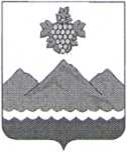 РЕСПУБЛИКА ДАГЕСТАНАДМИНИСТРАЦИЯ МУНИЦИПАЛЬНОГО РАЙОНА
«ДЕРБЕНТСКИЙ РАЙОН»ПОСТАНОВЛЕНИЕ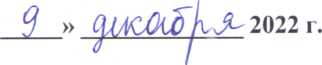 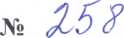 О внесение изменений в Постановление администрации муниципального района «Дербентский район» № 34 от 05 февраля 2021 г. «Об утверждении муниципальной программы Развитие малого и среднего предпринимательства в Дербентском районе на 2021-2023 годы».В соответствии с Федеральным законом от 06.10.2003 г. № 131-ФЗ «Об общих принципах организации местного самоуправления в Российской Федерации», Законом Республики Дагестан от 16.07.2008 г. № 34 «О развитии малого и среднего предпринимательства в Республике Дагестан, Постановления Правительства РД от 20.11.2020 г. № 258 «Об утверждении государственной программы РД «Экономическое развитие и инновационная экономика на 2021-2023 годы», в целях обеспечения устойчивого развития субъектов малого и среднего предпринимательства Дербентского района, постановляю:Внести изменение в приложение №2 Плана мероприятий по реализации программы «Развитие малого и среднего предпринимательства в муниципальном районе «Дербентский район» на 2021-2023 годы утвержденного Постановлением администрации муниципального района «Дербентский район» № 34 от 05 февраля 2021 г., в следующей редакции согласно приложению (прилагается).Управлению экономики и инвестиций администрации муниципального района «Дербентский район» при необходимости уточнять комплекс мероприятий по совершенствованию работы с представителями малого, и среднего предпринимательства Дербентского района.Разместить настоящее Постановление на официальном сайте администрации муниципального района «Дербентский район».Контроль за исполнением настоящего постановления возложить на заместителя главы Администрации Дербентского района Бебетова И.А. 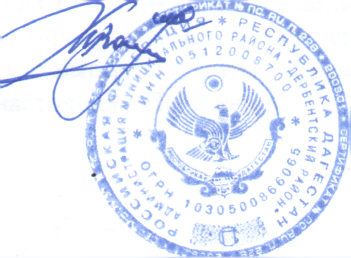 Глава муниципального района«Дербентский район»Приложение к Постановлению администрации муниципального района«Дербентский район» «09» 12 2022 г. № 258ПЛАН МЕРОПРИЯТИЙпо реализации Программы «Развитие малого и среднего
предпринимательства в муниципальном районе «Дербентский район» на
2021-2023 годы».№ п/пНаименование мероприятияИсточник финансированияСрок реализацииОбъем финансирования тыс. руб.,исполнитель мероприятия1Организация проведения совещаний,	круглыхстолов, по вопросам развития	малого	исреднего предпринимательства.Проведение	конкурса«Предприниматель года»муниципальный бюджет2023 г.100,0Управление экономики и инвестиций2Разработка и издание печатных материалов для субъектов малого	исреднего предпринимательства, в том числе: буклетов, брошюр, листовок и др.муниципальный бюджет2023 г.250,0Управление экономики и инвестиций